История изобретенийПервый автомобиль появился в 1806 годуБензин появился в 1825 годуПоезд появился в 1825 году Фотоаппарат появился в 1826 годуЭлектрическая лампочка появилась в 1872 годуДомашний телефон появился в 1876 годуВелосипед появился в 1885 годуВидеокамера появилась в 1891 годуРадио появилось в 1895 годуМагнитофон появился в 1900  годуСтиральная машина появилась в 1908 годуХолодильник появился в 1913 годуСамолет появился в 1914 годуТелевизор появился в 1939 годуКомпьютер появился в 1941 годуИнтернет появился в 1969 годуСотовый телефон появился в 1973 году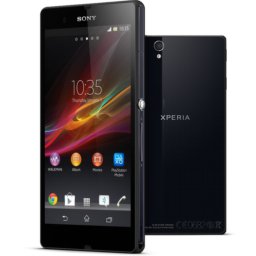 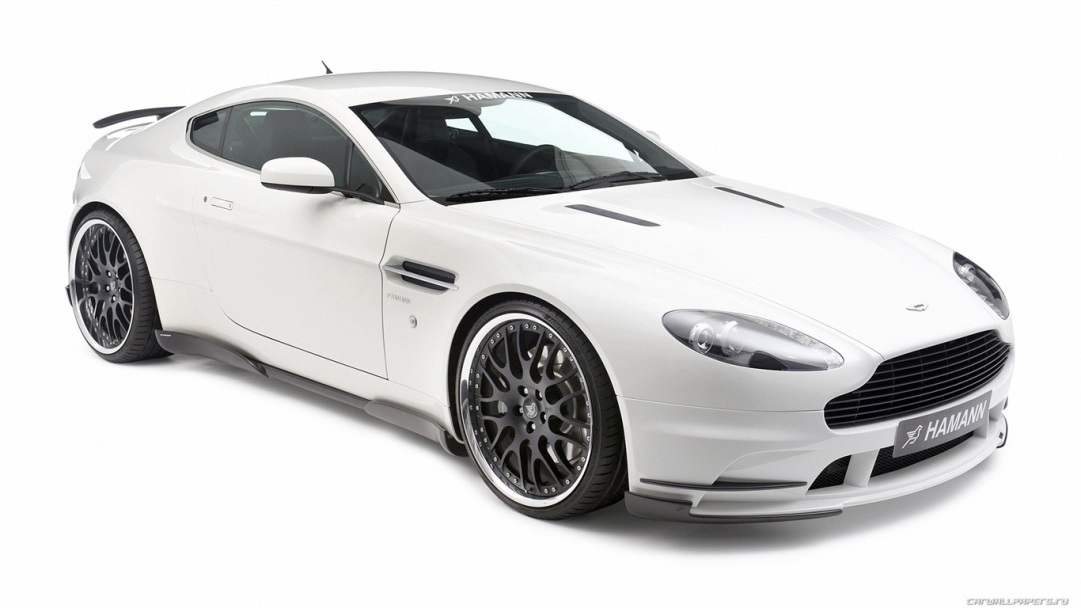 